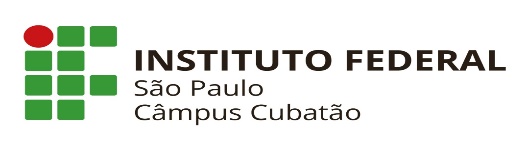 Rua Maria Cristina, 50 – Jardim Casqueiro – Cubatão – SP CEP: 11533-160Manifestação de Interesse para inclusão no Projeto “Alunos Conectados” - RNP/MECO projeto consiste na cessão de chip de telefonia celular com pacote entre 5 e 20 GB por mês, para acesso à internet. O chip fornecido não possui franquia de voz ou SMS, sendo de uso exclusivo para dados.Autodeclarar renda familiar PERCAPITA bruta mensal per capita de até 1,5 salário mínimo, ou seja, R$ 1.567,50 (um mil quinhentos e sessenta e sete reais e cinquenta centavos).AUTODECLARAÇÃO(de renda familiar bruta per capita)DECLARO, sob as penas da lei, que minha família é composta de _______ (número) pessoas com renda familiar PERCAPITA bruta mensal per capita de R$ __________________________.Ratifico serem verdadeiras as informações prestadas, e estou ciente que a prestação de informação falsa incorrerá nas penas de crime de falsidade ideológica presto no art. 299 do Código Penal*, além do cancelamento da matrícula e do vínculo acadêmico com o IFSP, caso configurada a prestação de informação falsa apurada posteriormente à habilitação de matrícula, em procedimento que assegure a ampla defesa e o contraditório, sem prejuízo das sanções penais cabíveis (art. 9º da Portaria Normativa nº 18, de 11 de outubro de 2012, do Ministério da Educação). Cubatão, ___ de _______________ de 2021. ________________________________________                                                                                                                                              Assinatura do declarante __________________________________________                                                                                                                                                Assinatura do responsável                                                                                                                                   (se o declarante for menor de 18 anos)DADOS DO ALUNONome: Curso: Prontuário:                                                                    CPF: Endereço: Bairro:                                                                          Cidade:                                          CEP:                                          UF:  